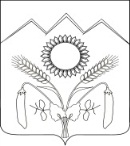 АДМИНИСТРАЦИЯ УНАРОКОВСКОГО СЕЛЬСКОГО  ПОСЕЛЕНИЯМОСТОВСКОГО РАЙОНАПОСТАНОВЛЕНИЕ27.04.2016 г. 		                                                                 №61                    с. УнароковоОб утверждении Перечня должностей муниципальной службы, при назначении на которые граждане обязаны представлять сведения о своих доходах, об имуществе и обязательствах имущественного характера, а также сведения о доходах, об имуществе и обязательствах имущественного характера своих супруги (супруга), несовершеннолетних детей и при замещении которых муниципальные служащие обязаны представлять сведения о своих доходах, расходах, об имуществе и обязательствах имущественного характера, а также сведения о доходах, расходах, об имуществе и обязательствах имущественного характера своих супруги (супруга), несовершеннолетних детейВ соответствии с федеральными законами от 25 декабря 2008 года №273-ФЗ «О противодействии коррупции», от 3 декабря 2012 года №230-ФЗ «О контроле за соответствием расходов лиц, замещающих государственные должности, и иных лиц их доходам», Законом Краснодарского края от 8 июня 2007 года № 1243-КЗ «О Реестре муниципальных должностей и Реестре должностей муниципальной службы в Краснодарском крае»,                                   п о с т а н о в л я ю:1.Утвердить Перечень должностей муниципальной службы, при назначении на которые граждане обязаны представлять сведения о своих доходах, об имуществе и обязательствах имущественного характера, а также сведения о доходах, об имуществе и обязательствах имущественного характера своих супруги (супруга), несовершеннолетних детей и при замещении которых муниципальные служащие обязаны представлять сведения о своих доходах, расходах, об имуществе и обязательствах имущественного характера, а также сведения о доходах, расходах, об имуществе и обязательствах имущественного характера своих супруги (супруга), несовершеннолетних детей согласно приложению.2.Общему отделу администрации Унароковского сельского поселения Мостовского района (Соколова) ознакомить всех муниципальных служащих под роспись.3.Признать утратившими силу:1)постановление администрации Унароковского сельского поселения Мостовского района от 17 марта 2014 года №18 «Об утверждении Перечня должностей муниципальной службы, при назначении на которые граждане и при замещении которых муниципальные служащие обязаны представлять сведения о своих доходах, об имуществе и обязательствах имущественного характера, а также сведения о доходах, об имуществе и обязательствах имущественного характера своих супруги (супруга) и несовершеннолетних детей»;2)постановление администрации Унароковского сельского поселения Мостовского района от 13 августа 2014 года № 55 «О внесение изменения в постановление администрации Унароковского сельского поселения Мостовского района от 17 марта 2014 года №18 «Об утверждении Перечня должностей муниципальной службы, при назначении на которые граждане и при замещении которых муниципальные служащие обязаны представлять сведения о своих доходах, об имуществе и обязательствах имущественного характера, а также сведения о доходах, об имуществе и обязательствах имущественного характера своих супруги (супруга) и несовершеннолетних детей».4.Контроль за исполнением настоящего постановления оставляю за собой. 5.Постановление вступает в силу со дня его подписания.Глава Унароковскогосельского поселения                                                                       И.И.СкобелевПРИЛОЖЕНИЕУТВЕРЖДЕНпостановлением администрацииУнароковского сельского поселенияМостовского районаот 27.04.2016 г. № 61ПЕРЕЧЕНЬдолжностей муниципальной службы, при назначении на которые граждане обязаны представлять сведения о доходах и при замещении которых муниципальные служащие обязаны представлять сведения о своих доходах, расходах, об имуществе и обязательствах имущественного характера, а также сведения о доходах, расходах, об имуществе и обязательствах имущественного характера своих супруги (супруга), несовершеннолетних детейДолжности муниципальной службы, отнесенные Реестром муниципальных должностей и Реестром должностей муниципальной службы в Краснодарском крае, утвержденным Законом Краснодарского края от 8 июня 2007 года № 1243-КЗ «О Реестре муниципальных должностей и Реестре должностей муниципальной службы в Краснодарском крае»:1)главная группа должностей муниципальной службы:- заместитель главы администрации Унароковского сельского поселения Мостовского района;2) ведущая группа должностей муниципальной службы:-начальник отдела администрации Унароковского сельского поселения Мостовского района.Заместитель главы администрацииУнароковского сельского поселения                                       О.А.Орлова